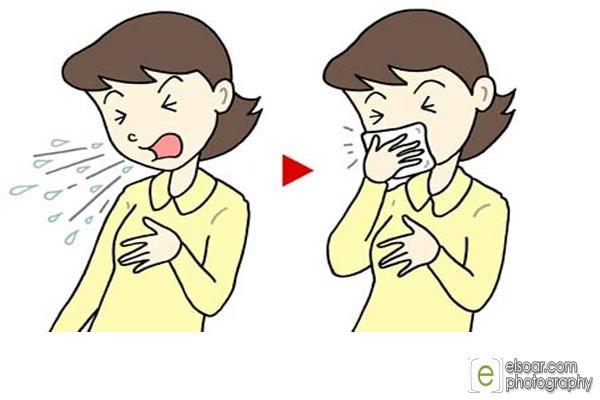 ОСТОРОЖНО!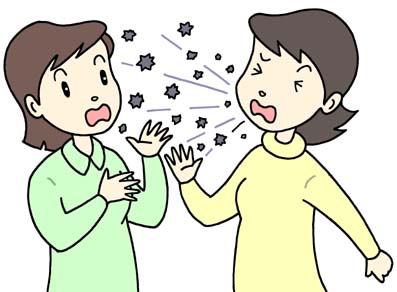 Больной гриппом ли другим простудным заболеванием, чихнув, рассеивает на 4-5 метров вокруг себя «облако» мельчайших капель содержащей миллионы болезнетворных вирусов и бактерий.Пожалуйста, не чихайте и не кашляйте на ближних и дальних!Прикрывайте рот и нос платком!